Chers sportifs, chers moniteurs, chers parentsDans le cadre de notre programme de développement de la relève, nous vous proposons de participer à une journée d’initiation au karaté ouverte à tous le samedi 3 decembre 2016! Lieu  Salle de gym Roséaz, Chemin de Roséaz 12, 1030 Bussigny Programme (2 ateliers possibles)10.30 - 12.00     14.00 - 15.30     intéressés? Inscrivez-vous rapidement!Nous vous attendons avec impatience à cette journée placée sous le signe du développement de la jeunesse et de l'intégration par le sport.-------------------------------------------------------------------------------------------------------------------------- inscription									Prénom / nom:	Date de naissance:	Type de handicap:	Adresse:	Club ou institution:	Horaire souhaité:	 10h.30 – 12h.00	 14h.00 – 15h.30Nom de l’accompagnant:	Email ou n° de tél.:	Date:	Inscription à retourner à: PluSport Antenne romande, Av. du Grey 38a,1004 Lausanneou par mail à: antenne@plusport.ch    clôture des inscriptions: 11 novembre 2016 Salle de sport à BussignyPlan d’accès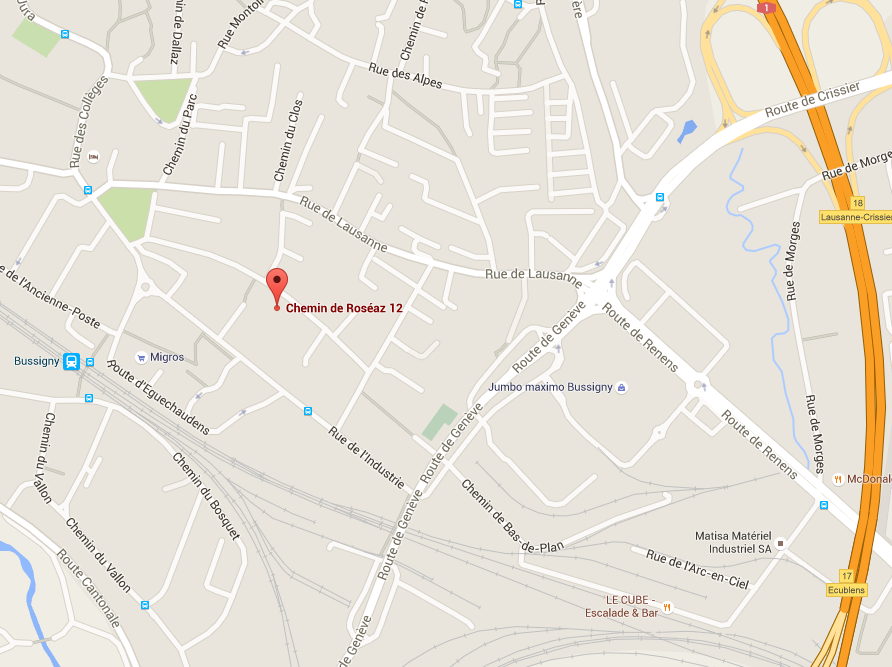 AdresseSalle de gym Roséaz
Chemin de Roséaz 12
1030 BussignyPour plus d’informations. Nicolas Mani Tel. 021 616 55 32 ou antenne@plusport.ch